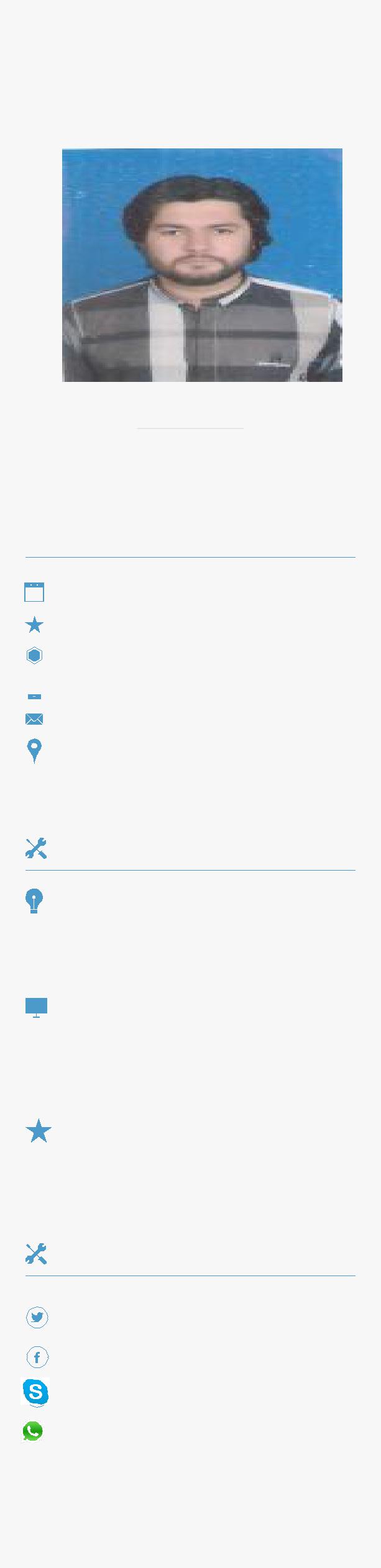 NAVEEDELECTRICAL ENGINEER PERSONAL DETAILS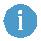 OBJECTIVE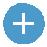 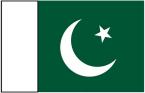 Seeking a job in an organization to utilize my knowledge and potential to gain a better experience where I can contribute in its growth while enhancing my professional abilities. EDUCATION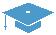 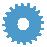 Speed Control of DC MotorDigital voltmeter using PIC microcontrollerComplete house wiring EXPERIENCE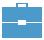 InternshipJun 2014 - July 2014Practical2014-2015Experience2016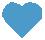 N.T.D.C LAHORE.	One year practical Labs at WAPDA ENGINEERING ACADEMY FAISALABAD.	Training	experience	in	power	house	ofprosperity weaving mill.NAGINA GROUPORIENT ENERGY SYSTEM.Working as an assistant shift inchargeCAN OPERATE OR CONTROL GAS ,HFO AND DIESEL GENSETS.CAN TROUBLESHOOT ELECTRICAL FAULTSHOBBIESLearning New Software - Reading - Social Networking  –  Music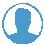 REFERNECESAvailable on DemandM. StatusSingle NationalityPakistaniEmailNaveed.337283@2freemail.com SKILLSB.sc ElectricalUET LAHORE    ViaCGPAEngineering (Power)NFC Institute of Engineering &2.93/4.002011 – 2015Fertilizer Research, FaisalabadFertilizer Research, FaisalabadF.SC (Pre-engg)BISE LAHORE Via832/11002009-20112009-2011Govt.Islamia College Civil2009-20112009-2011Lines Lahore.MatriculationFEDERAL BOARD Via860/1050ScienceGarrison Academy For Boys2007-20092007-2009Garrison Academy For Boys2007-20092007-2009Lahore Cantt.Lahore Cantt.PROJECTSFinal Year ProjectSemester ProjectsVariable Frequency Drive ForVariable Frequency Drive ForRoom thermometer using Arduino boardRoom thermometer using Arduino board3 Phase 5 HP Induction Motor.3 Phase 5 HP Induction Motor.Digital clockKnowledgeIndustrial SystemControl SystemsPower generation,Transmission &DistributionComputerPower ElectronicsComputerProteus ISIS & ARESElectronic WorkbenchVerilog and Xilinx ISEMATLABC++LanguagesMS OFFICELanguagesUrduEnglishPunjabi